ПРЕЗИДИУМ ПРАВИТЕЛЬСТВА РЕСПУБЛИКИ ХАКАСИЯПОСТАНОВЛЕНИЕот 18 апреля 2019 г. N 53-пО МЕЖВЕДОМСТВЕННОМ СОВЕТЕ ПО ВОПРОСАМДОБРОВОЛЬЧЕСТВА (ВОЛОНТЕРСТВА) РЕСПУБЛИКИ ХАКАСИЯВ целях развития добровольчества (волонтерства) на территории Республики Хакасия Президиум Правительства Республики Хакасия постановляет:1. Создать Межведомственный совет по вопросам добровольчества (волонтерства) Республики Хакасия.2. Утвердить Положение о Межведомственном совете по вопросам добровольчества (волонтерства) Республики Хакасия (приложение 1).3. Утвердить состав Межведомственного совета по вопросам добровольчества (волонтерства) Республики Хакасия (приложение 2).Глава Республики Хакасия -Председатель ПравительстваРеспублики ХакасияВ.КОНОВАЛОВПриложение 1УтвержденопостановлениемПрезидиума ПравительстваРеспублики Хакасияот 18.04.2019 N 53-пПОЛОЖЕНИЕО МЕЖВЕДОМСТВЕННОМ СОВЕТЕ ПО ВОПРОСАМДОБРОВОЛЬЧЕСТВА (ВОЛОНТЕРСТВА) РЕСПУБЛИКИ ХАКАСИЯ1. Общие положения1.1. Межведомственный совет по вопросам добровольчества (волонтерства) Республики Хакасия (далее - Совет) является постоянно действующим совещательным органом при Правительстве Республики Хакасия, обеспечивающим согласованную деятельность органов исполнительной власти Республики Хакасия и органов местного самоуправления, общественных объединений, социально ориентированных некоммерческих организаций, добровольческих (волонтерских) организаций, других заинтересованных организаций в целях консолидации усилий в развитии добровольчества (волонтерства).1.2. В своей деятельности Совет руководствуется Конституцией Российской Федерации, федеральным законодательством, указами и распоряжениями Президента Российской Федерации, постановлениями и распоряжениями Правительства Российской Федерации, законами Республики Хакасия, иными нормативными правовыми актами Республики Хакасия, договорами, соглашениями Республики Хакасия и настоящим Положением.2. Задачи Совета2.1. На Совет возлагаются следующие задачи:1) обеспечение взаимодействия органов исполнительной власти Республики Хакасия с органами местного самоуправления, общественными объединениями, социально ориентированными некоммерческими организациями, добровольческими (волонтерскими) организациями и другими заинтересованными организациями в целях консолидации усилий в развитии добровольчества (волонтерства);2) создание условий, обеспечивающих востребованность добровольческих (волонтерских) организаций и добровольцев в участии в жизни российского общества, в решении социальных задач;3) создание условий для расширения и укрепления добровольчества, поддержка деятельности существующих и создание условий для возникновения новых добровольческих (волонтерских) организаций, содействие повышению их потенциала;4) развитие инфраструктуры методической, информационной, консультационной поддержки добровольческой деятельности, содействие повышению признания добровольчества в обществе;5) разработка механизмов вовлечения населения в проведение мероприятий добровольческой (волонтерской) деятельности;6) обсуждение проектов правовых актов Республики Хакасия, регулирующих деятельность в сфере добровольчества (волонтерства). Анализ принятых правовых актов и правоприменительной практики на предмет эффективности существующих мер, направленных на развитие добровольческой (волонтерской) деятельности;7) подготовка рекомендаций по проведению информационных кампаний по поддержке деятельности добровольческих (волонтерских) организаций и популяризации добровольчества (волонтерства);8) изучение и анализ опыта работы и лучших практик в сфере добровольческой (волонтерской) деятельности, подготовка рекомендаций по их применению;9) подготовка предложений по государственной поддержке деятельности добровольческих (волонтерских) организаций и популяризации добровольчества (волонтерства).3. Функции Совета3.1. В соответствии с возложенными на него задачами Совет выполняет следующие функции:1) разрабатывает механизмы вовлечения населения в мероприятия, проводимые добровольческими (волонтерскими) организациями;2) привлекает экспертов и специалистов по изучению проблем, связанных с развитием добровольчества (волонтерства) в Республике Хакасия;3) взаимодействует с общественными организациями, благотворительными фондами, добровольческими (волонтерскими) отрядами и ассоциациями, исполнительными органами государственной власти Республики Хакасия, органами местного самоуправления муниципальных образований Республики Хакасия, научными учреждениями и другими организациями по вопросам, относящимся к компетенции Совета;4) информирует общественность Республики Хакасия о работе Совета, добровольческой (волонтерской) деятельности в Республике Хакасия, популяризирует идеи добровольчества (волонтерства), содействует изданию информационной, рекламной и другой продукции по вопросам поддержки добровольческой (волонтерской) деятельности;5) содействует в подготовке и проведении теоретических и научно-практических конференций добровольческой (волонтерской) направленности;6) способствует обобщению и распространению передового опыта реализации комплекса мер по развитию добровольчества (волонтерства) в Республике Хакасия.4. Права Совета4.1. Совет для выполнения своих задач имеет право:1) запрашивать и получать в установленном порядке необходимые документы и сведения по вопросам, относящимся к компетенции Совета, от федеральных органов исполнительной власти, органов исполнительной власти Республики Хакасия, структурных подразделений Правительства Республики Хакасия, органов местного самоуправления муниципальных образований Республики Хакасия и организаций;2) приглашать на заседания Совета представителей органов исполнительной власти Республики Хакасия, органов местного самоуправления муниципальных образований Республики Хакасия, общественных объединений, социально ориентированных некоммерческих организаций, добровольческих (волонтерских) организаций и других заинтересованных организаций в целях консолидации усилий в развитии добровольчества (волонтерства);3) представлять в органы государственной власти предложения по вопросам развития добровольчества (волонтерства);4) направлять своих представителей для участия в совещаниях, конференциях и семинарах, проводимых органами государственной власти Республики Хакасия, органами местного самоуправления, общественными объединениями, научными и иными организациями, в том числе некоммерческими организациями, осуществляющими деятельность в сфере, относящейся к компетенции Совета.5. Порядок работы и организация деятельности Совета5.1. В состав Совета входят председатель Совета, заместитель председателя Совета, секретарь и члены Совета, которые принимают участие в его работе на добровольной основе.5.2. Председателем Совета по должности является Глава Республики Хакасия - Председатель Правительства Республики Хакасия.5.3. Заместителем председателя Совета по должности является заместитель Главы Республики Хакасия - Председателя Правительства Республики Хакасия, курирующий социальные вопросы, вопросы образования, культуры, молодежной политики.5.4. Состав Совета утверждается постановлением Президиума Правительства Республики Хакасия.5.5. Работой Совета руководит председатель Совета, а в его отсутствие по его поручению - его заместитель.5.6. Заседания Совета проводит председатель Совета либо по его поручению - его заместитель.5.7. Совет проводит заседания по мере необходимости, но не реже одного раза в год.5.8. Председатель Совета в рамках своих полномочий:принимает решение о проведении заседания Совета, определяет повестку дня;проводит заседания Совета;обеспечивает и контролирует исполнение принятых Советом решений;дает поручения членам Совета в пределах его компетенции.5.9. Работа Совета осуществляется в соответствии с планами, утверждаемыми на его заседаниях.5.10. Заседание Совета считается правомочным, если на нем присутствует более половины от общего числа его членов.5.11. Члены Совета обязаны принимать участие в заседаниях лично, не передавая свои полномочия другим лицам.5.12. Материалы по вопросам повестки дня к заседанию Совета готовятся членами Совета в рамках их компетенции. Материалы представляются секретарю Совета не позднее чем за три дня до дня заседания Совета.5.13. Решения Совета принимаются большинством голосов от числа членов Совета, участвующих в заседании Совета и оформляются протоколом заседания Совета. В случае равенства голосов решающим является голос председательствующего на заседании Совета. Решения Совета носят рекомендательный характер.5.14. Протокол заседания Совета подписывается председательствующим на заседании Совета и секретарем Совета в течение пяти рабочих дней со дня заседания Совета.5.15. В протоколе заседания Совета указываются:дата, время и место проведения заседания Совета;утвержденная повестка дня заседания Совета;имена и должности участвовавших в заседании членов Совета и иных приглашенных лиц;принятые решения по вопросам повестки дня заседания Совета.5.16. Протоколы заседаний Совета или необходимые выписки из них с поручениями направляются секретарем Совета в течение пяти рабочих дней со дня заседания Совета должностным лицам, ответственным за исполнение поручений.5.17. Информационное обеспечение деятельности Совета осуществляет секретарь Совета.5.18. Организационно-техническое обеспечение деятельности Совета осуществляет Государственный комитет по делам молодежи Республики Хакасия.Приложение 2УтвержденпостановлениемПрезидиума ПравительстваРеспублики Хакасияот 18.04.2019 N 53-пСОСТАВМЕЖВЕДОМСТВЕННОГО СОВЕТА ПО ВОПРОСАМ ДОБРОВОЛЬЧЕСТВА(ВОЛОНТЕРСТВА) РЕСПУБЛИКИ ХАКАСИЯ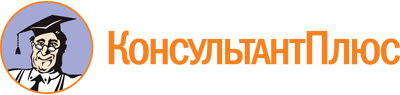 Постановление Президиума Правительства Республики Хакасия от 18.04.2019 N 53-п
(ред. от 21.06.2022)
"О Межведомственном совете по вопросам добровольчества (волонтерства) Республики Хакасия"
(вместе с "Положением о Межведомственном совете по вопросам добровольчества (волонтерства) Республики Хакасия")Документ предоставлен КонсультантПлюс

www.consultant.ru

Дата сохранения: 02.12.2022
 Список изменяющих документов(в ред. Постановления Президиума Правительства Республики Хакасияот 21.06.2022 N 116-п)Список изменяющих документов(в ред. Постановления Президиума Правительства Республики Хакасияот 21.06.2022 N 116-п)КоноваловВалентин ОлеговичГлава Республики Хакасия - Председатель Правительства Республики Хакасия, председатель Межведомственного совета по вопросам добровольчества (волонтерства) Республики Хакасия (далее - Совет);ПономареваОльга Игоревназаместитель Главы Республики Хакасия - Председателя Правительства Республики Хакасия, заместитель председателя Совета;ВорошиловаЮлия Игоревнаисполняющий обязанности заместителя Министра образования и науки Республики Хакасия - заместитель начальника отдела по делам молодежи, воспитания и дополнительного образования, секретарь Совета.Члены Совета:АнаньевскийОлег ВасильевичМинистр здравоохранения Республики Хакасия;БабушкинаЕлена Анатольевнадиректор Хакасского технического института - филиала федерального государственного автономного образовательного учреждения высшего образования "Сибирский федеральный университет" (по согласованию);ВолковаНаталья Александровназаместитель Министра труда и социальной защиты Республики Хакасия - начальник отдела нестационарного обслуживания;ГимазутинаЛариса НиколаевнаМинистр образования и науки Республики Хакасия;ЕршоваАнастасия Владимировнаруководитель Хакасского регионального отделения Всероссийского общественного движения "Волонтеры Победы" (по согласованию);ЛебедевВладимир ЮрьевичМинистр природных ресурсов и экологии Республики Хакасия;ЛевченкоОльга Александровнапредседатель Общественной палаты Республики Хакасия (по согласованию);МальчиковНикита Алексеевичруководитель Республиканского ресурсного центра добровольчества (по согласованию);МедведеваАнна Николаевнарегиональный координатор Хакасского регионального отделения Всероссийского общественного движения "Волонтеры культуры" (по согласованию);ОкольниковаСветлана АнатольевнаМинистр культуры Республики Хакасия;РомашовСергей АлександровичМинистр по делам юстиции и региональной безопасности Республики Хакасия;СафроновДмитрий Валентиновичначальник спортивного отдела Министерства физической культуры и спорта Республики Хакасия;СтарковНиколай Ивановичначальник Управления по гражданской обороне, чрезвычайным ситуациям и пожарной безопасности Республики Хакасия;ТолкачеваНаталья Николаевнарегиональный координатор Всероссийского общественного движения "СТОПНАРКОТИК" (по согласованию);ТрусоваОксана Витальевнадиректор некоммерческой организации "Фонд "Молодежный центр стратегических инициатив и проектов" (по согласованию);ШмидтСветлана Владимировнапроректор по молодежной политике федерального государственного бюджетного образовательного учреждения высшего образования "Хакасский государственный университет им. Н.Ф. Катанова" (по согласованию).